Lección 5: Problemas de comparación de uno y dos pasosResolvamos problemas en palabras de comparación multiplicativa.Calentamiento: Cuál es diferente: Algo falta¿Cuál es diferente?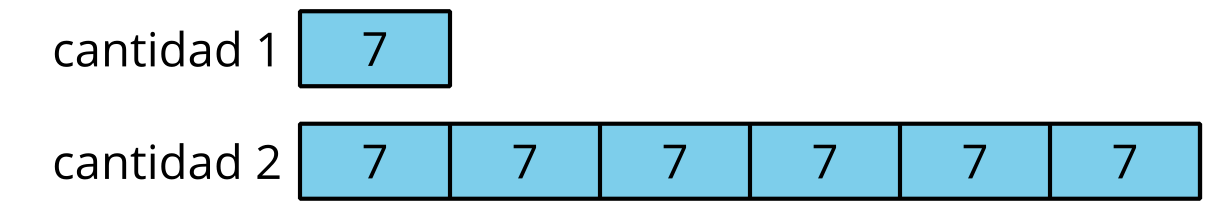 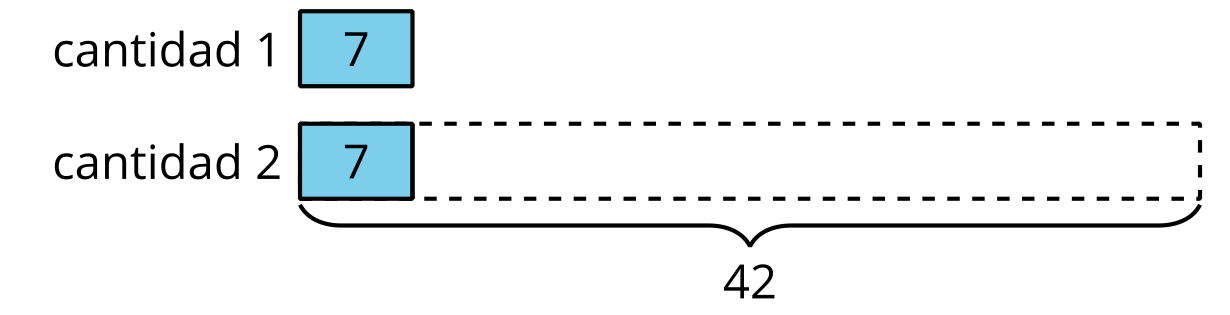 42 es 6 veces _____.5.1: La feria del libroPara la feria del libro de este año, en una escuela pidieron 16 libros de experimentos de ciencias y 6 veces esa cantidad de libros de imágenes.El año pasado, en la escuela pidieron 4 veces la cantidad de libros de imágenes que pidieron este año y 4 veces la cantidad de libros de experimentos de ciencias que pidieron este año.¿Cuántos libros de imágenes pidieron este año?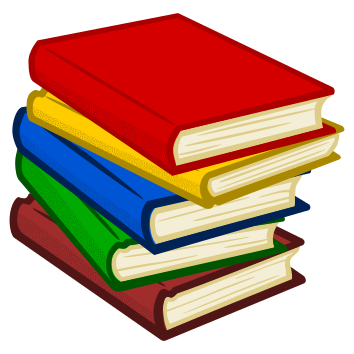 ¿Cuántos libros de imágenes pidieron el año pasado?¿Cuántos libros de experimentos de ciencias más pidieron el año pasado que este año?5.2: Más compras de la feria del libroEn la feria del libro, recogieron $13 el martes por la mañana y 8 veces esa cantidad por la tarde. ¿Cuánto dinero recogieron en la feria del libro el martes?El jueves, Mai compró una biografía que le costó $16 y un cómic que le costó $3. Ese día, la cantidad total de ventas de la feria del libro fue 9 veces la cantidad de dinero que Mai gastó.¿Cuál fue la cantidad total de ventas de la feria del libro el jueves?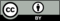 © CC BY 2021 Illustrative Mathematics®